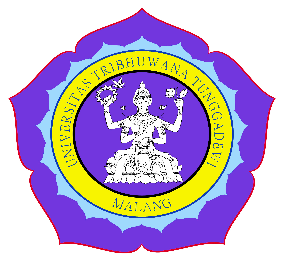 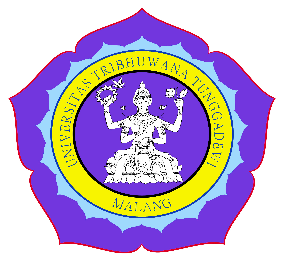 (form 01. Rinjani)HASIL PEMERIKSAAN KEMIRIPAN SEMINAR PROPOSAL SKRIPSINama	:NIM	:Fakultas	:Program Studi	:Judul Skripsi	:Telah diperiksa pada bagian skripsi : Cover, Bab I. Pendahuluan melalui software Checker X, dengan tingkat kemiripan sebesar : Malang, …………………….Kepala UPT PenerbitanRona Sari Mahaji Putri, S.KM, M.Kes